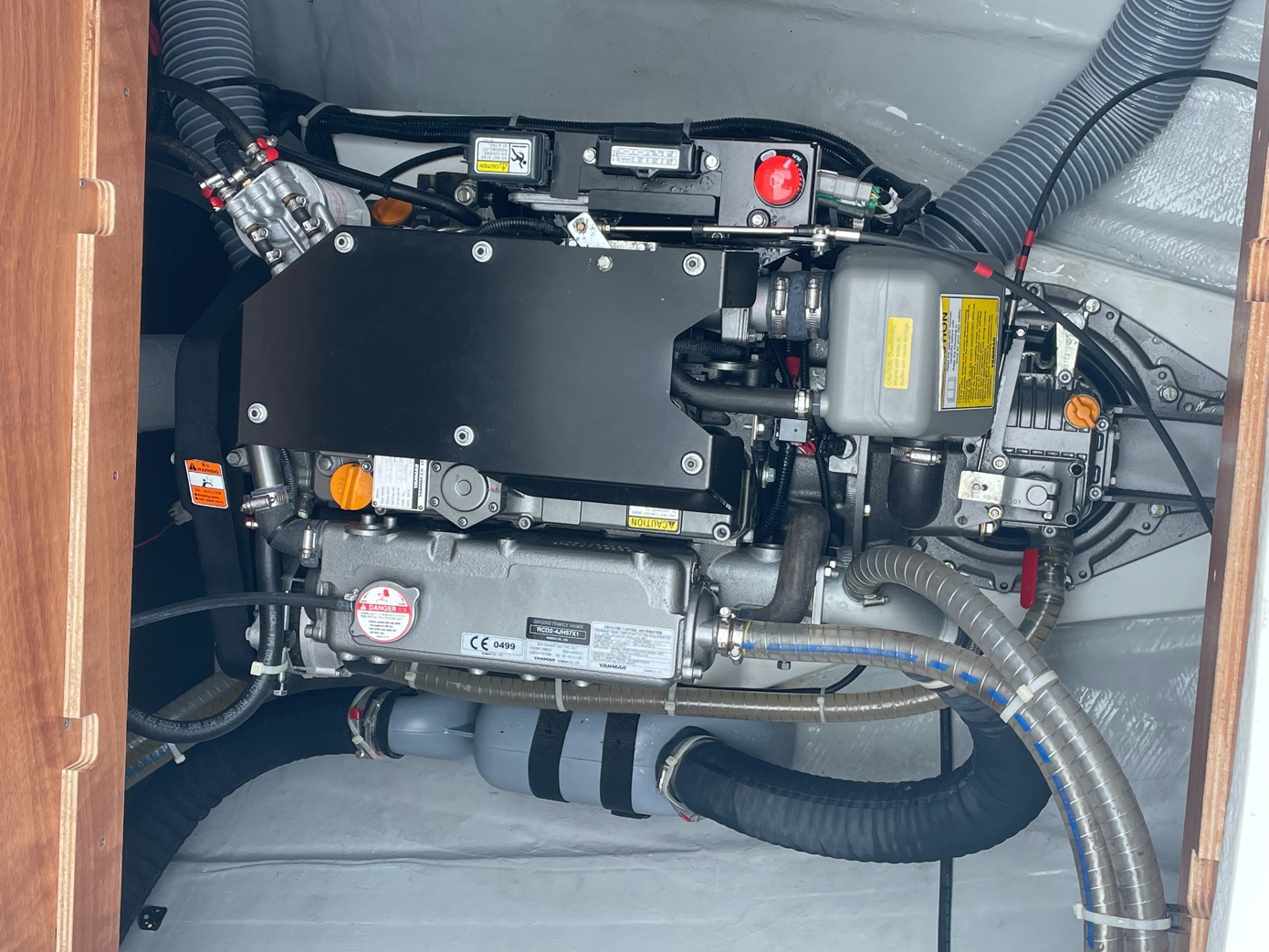 PORT ENGINE YANMAR 57 HP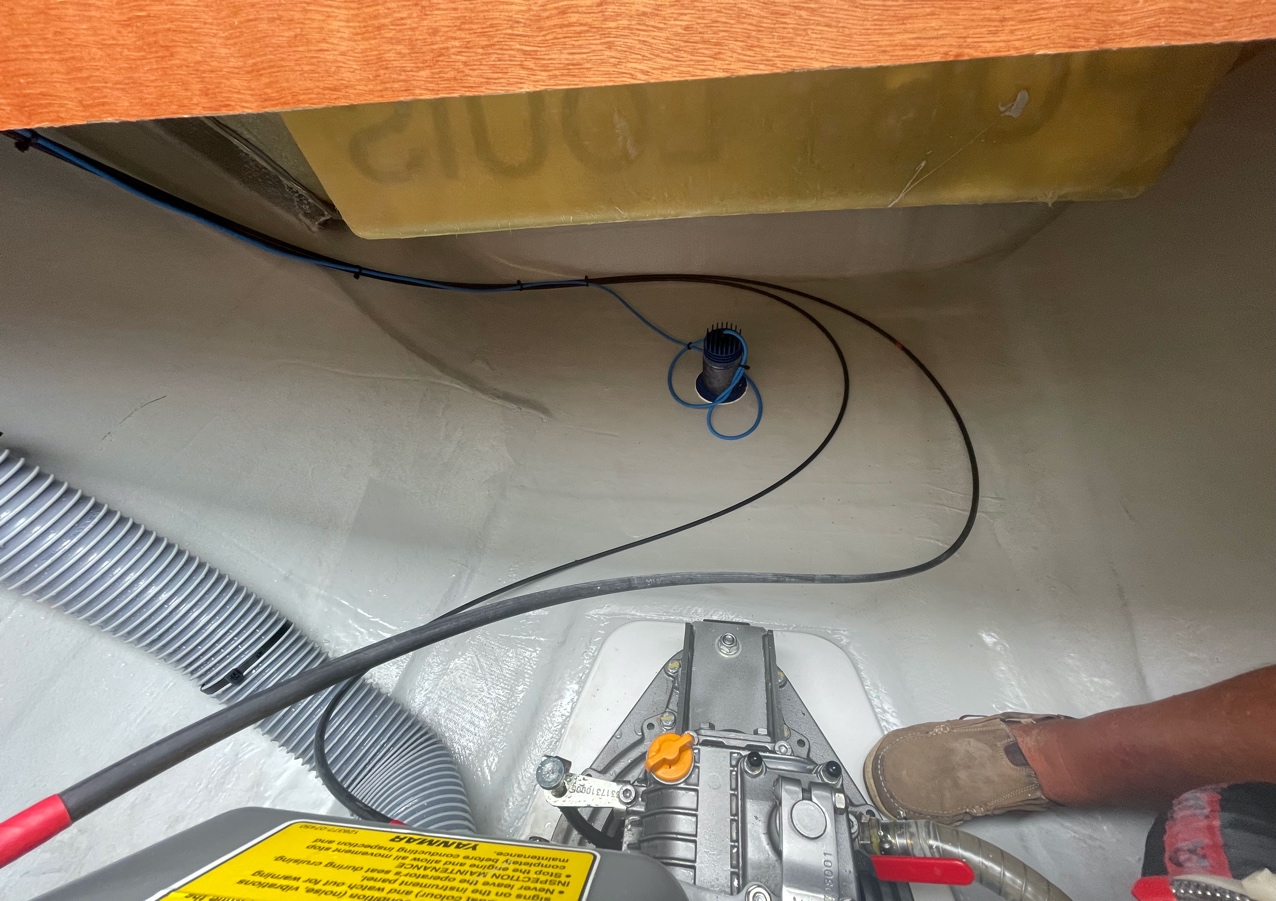 	GEARBOX AND SUBMARINE SPOT 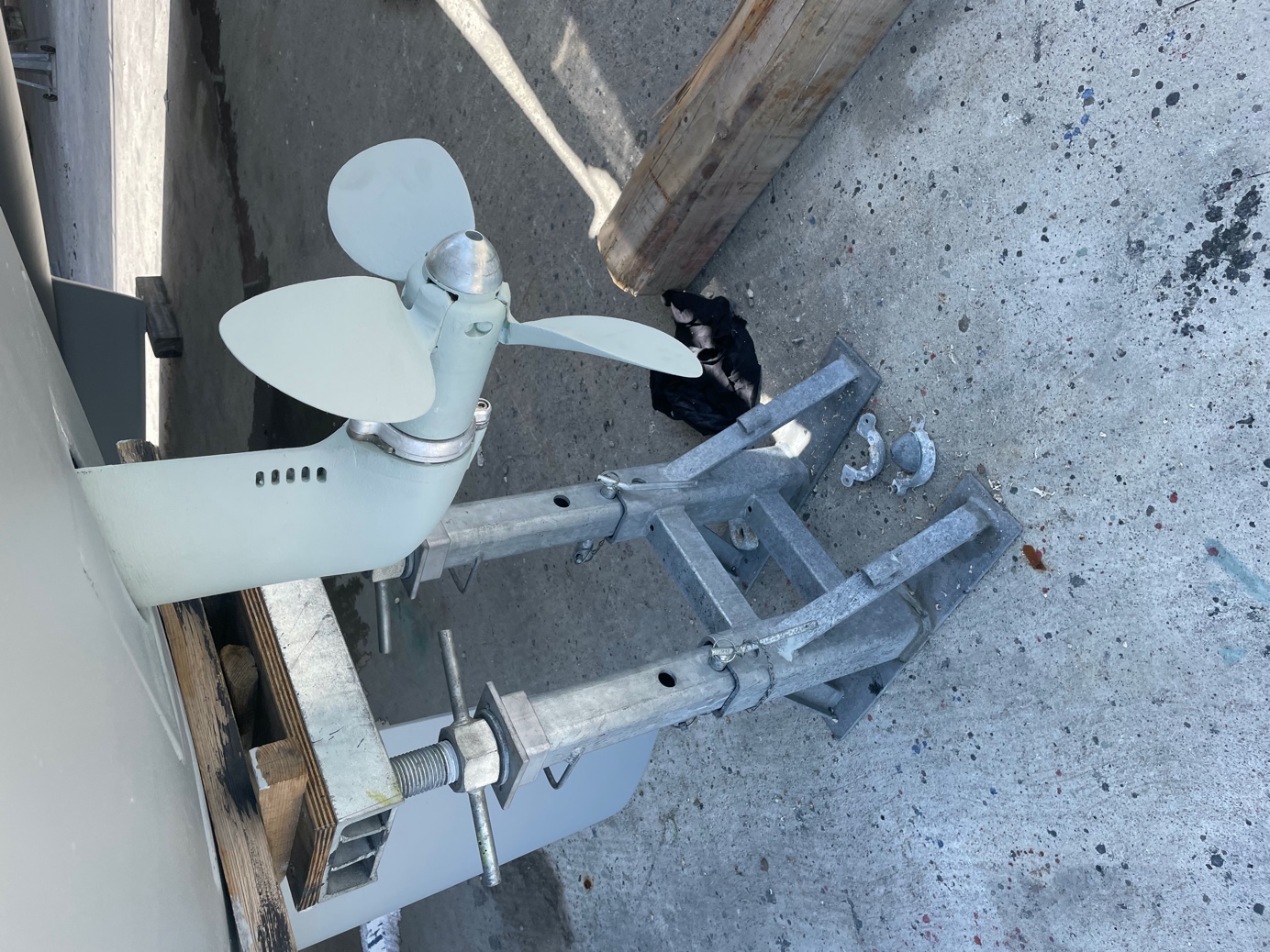 STERNDRIVE MAY 22            CANOPÉE CANVAS 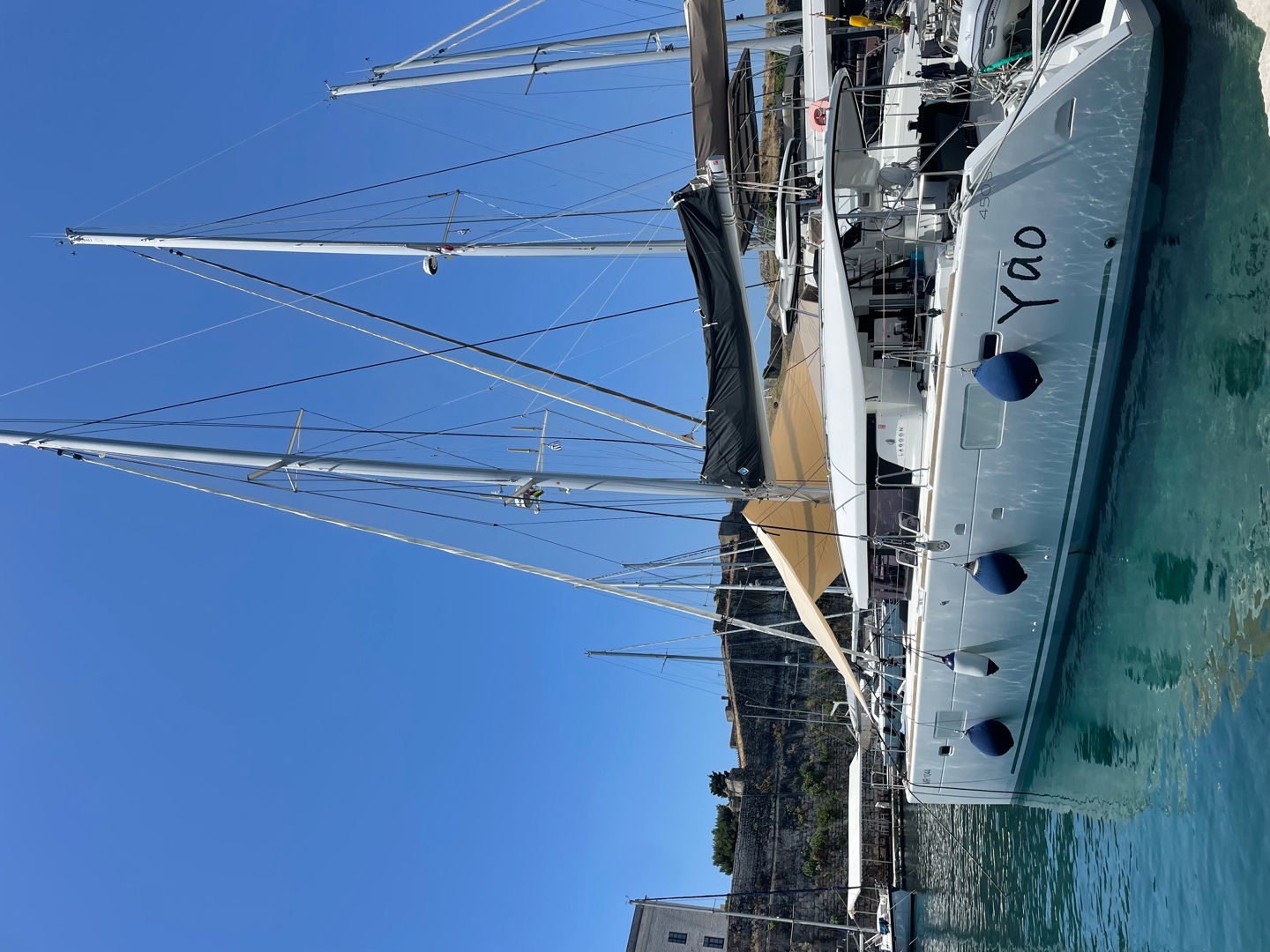 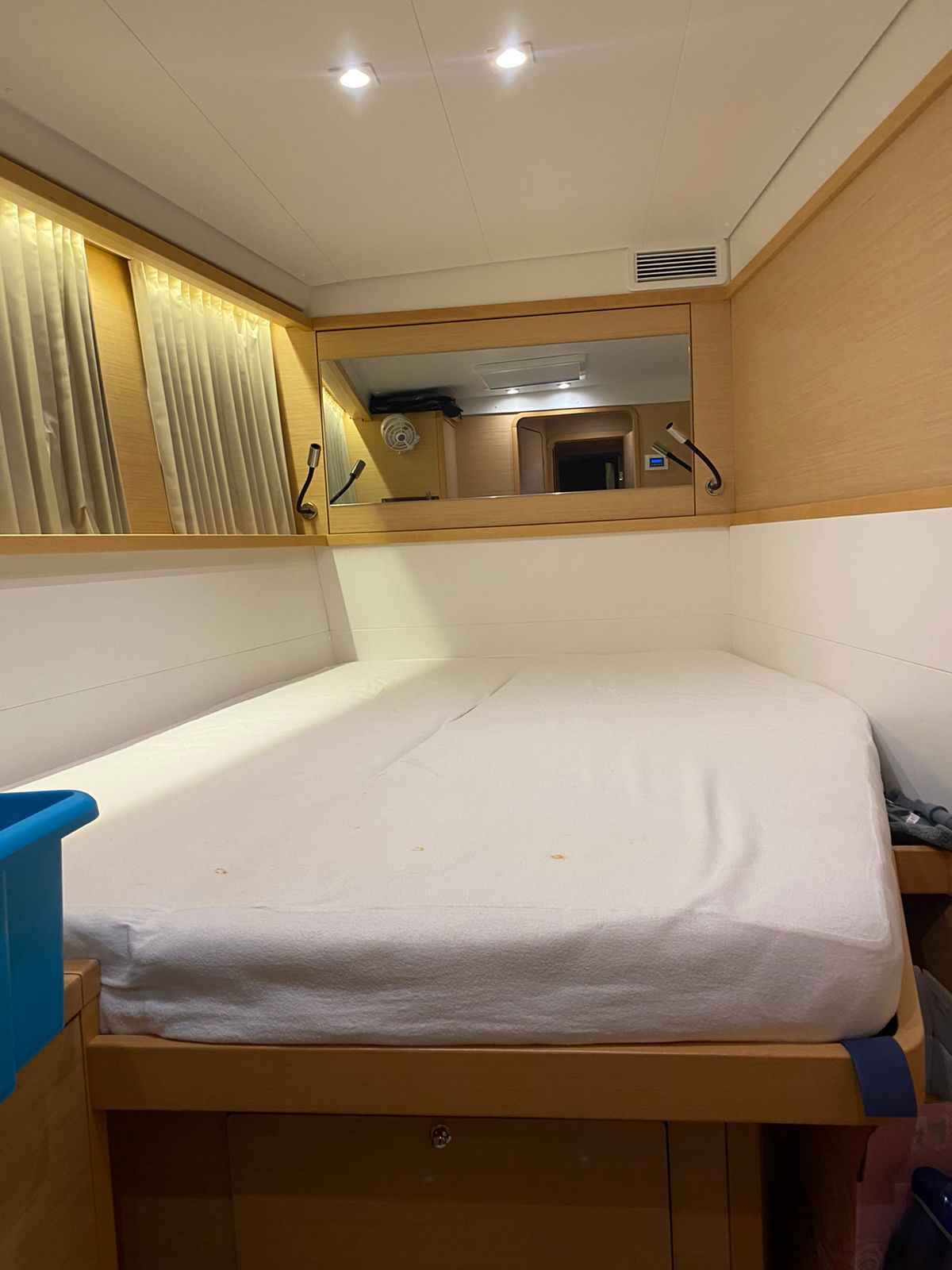 PORTSIDE FRONT CABIN  																		PORTSIDE AFT BATHROOM         PORTSIDE CORRIDOR                       OWNER CABIN OWNER BATHROOM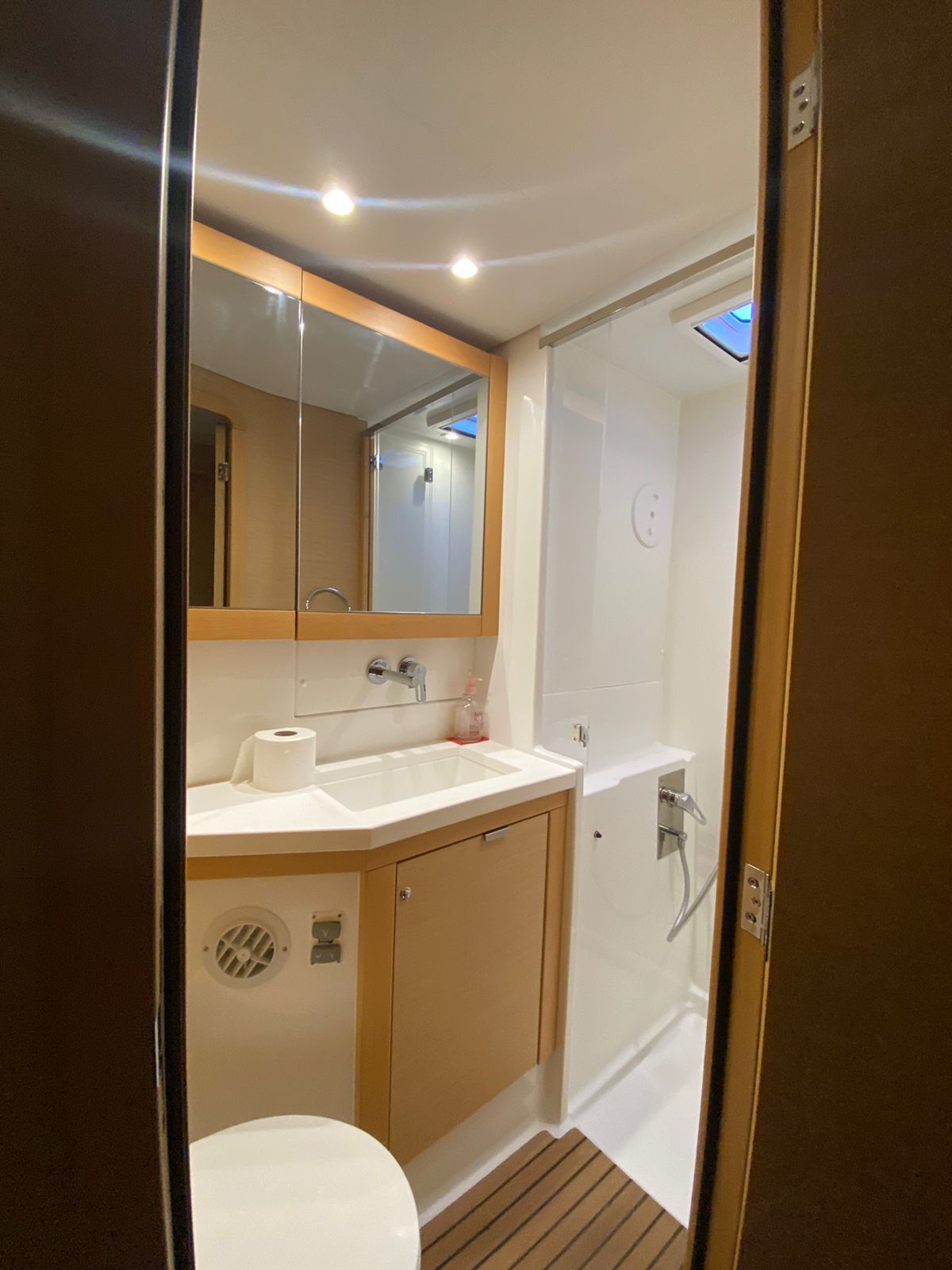 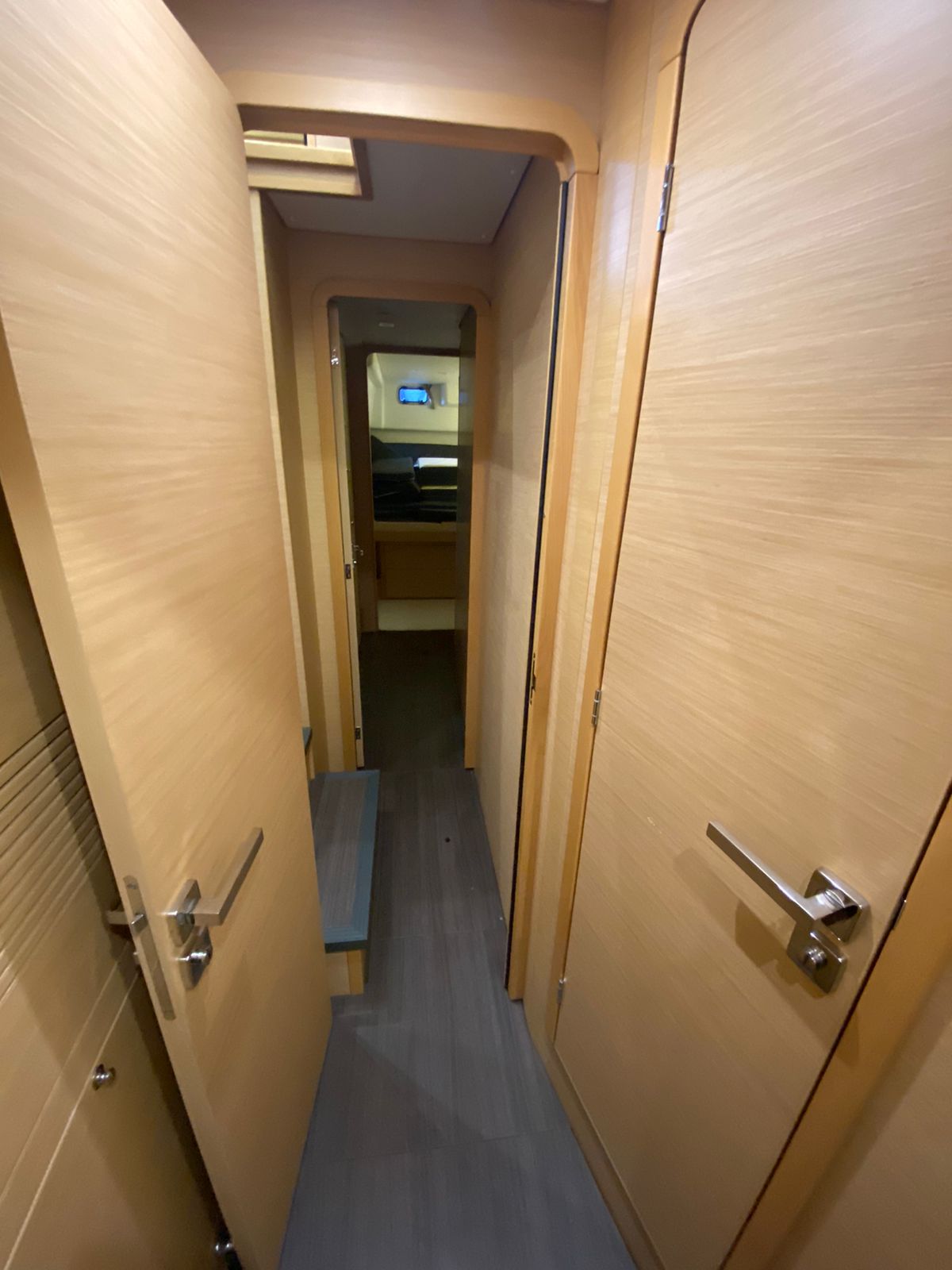 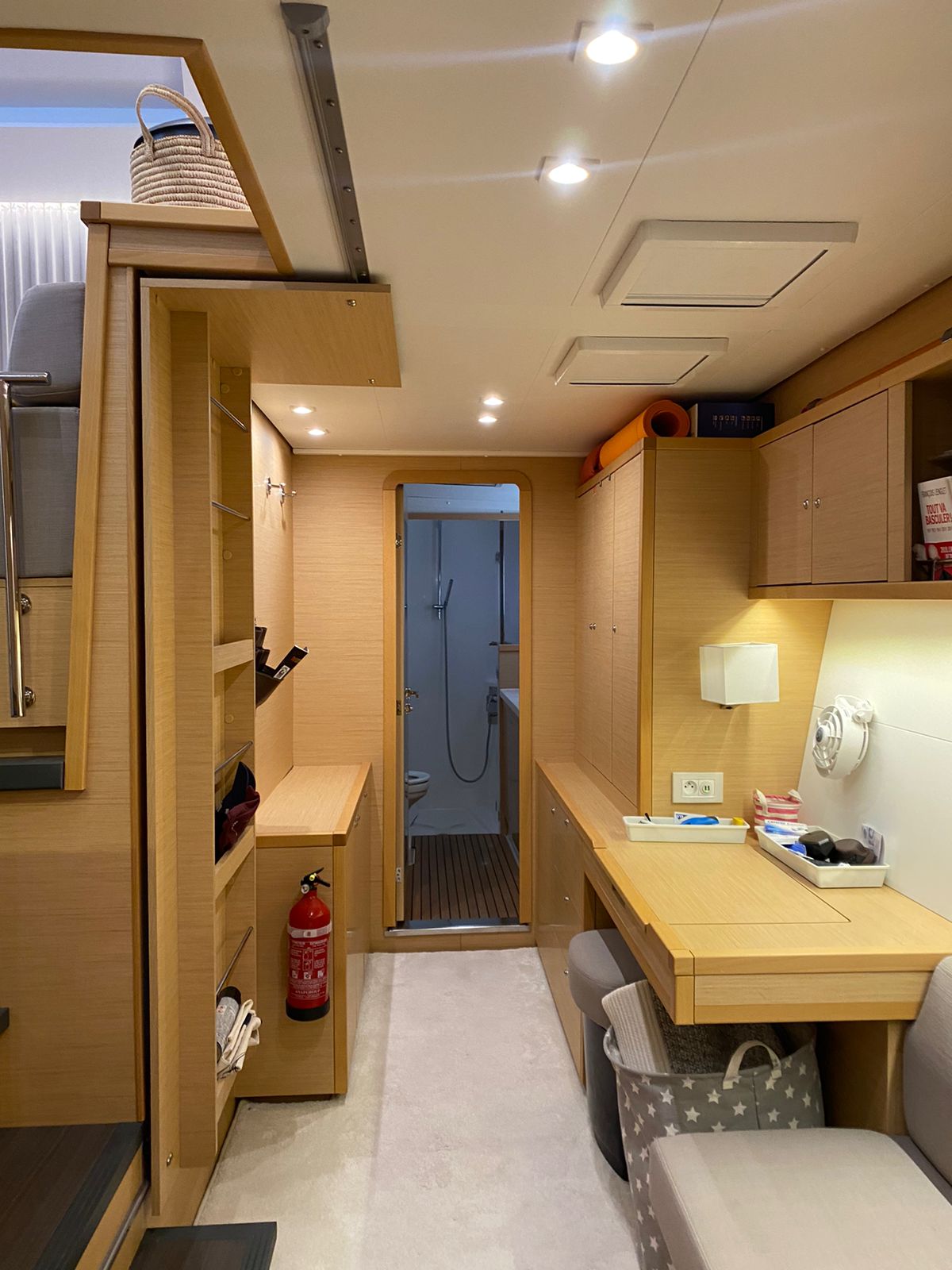 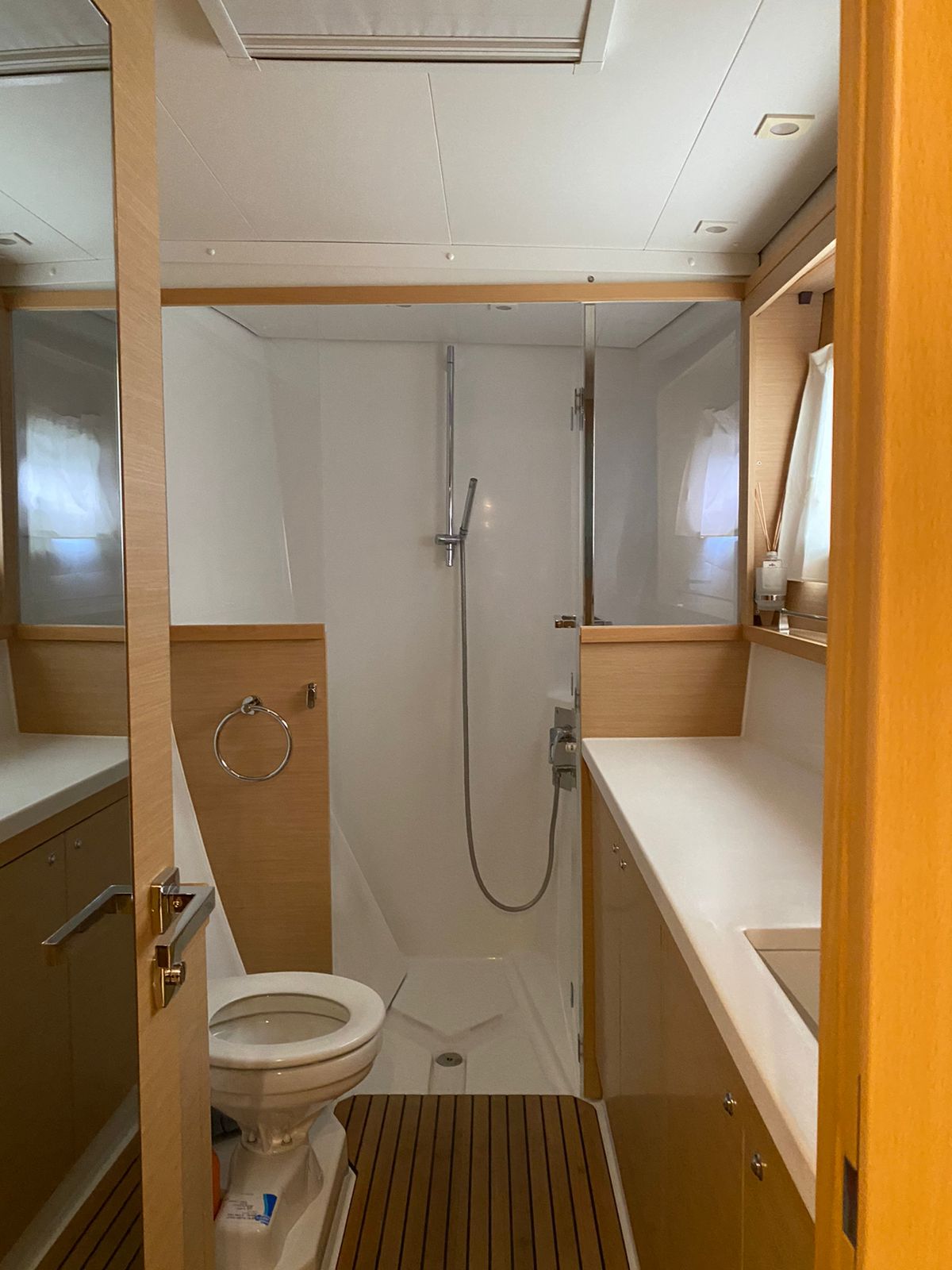    GALLEY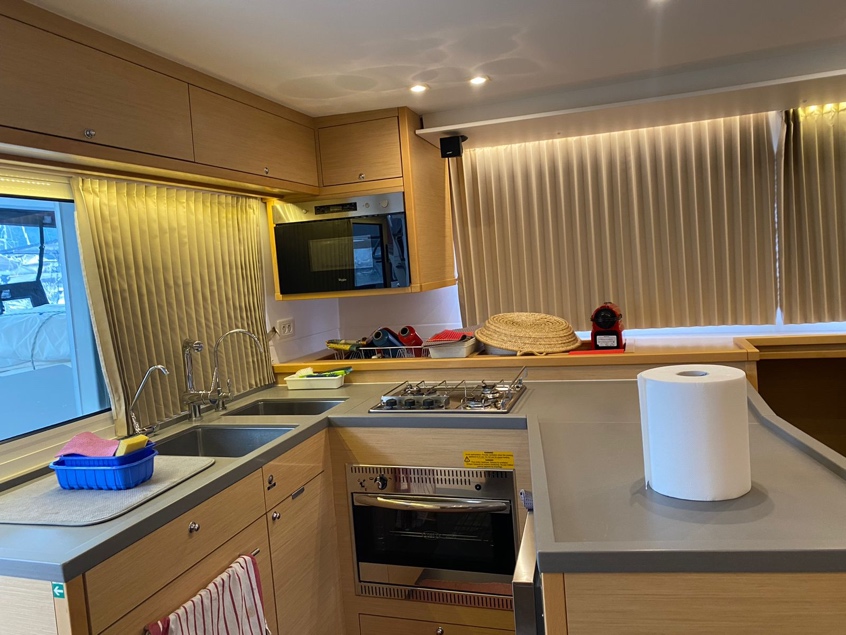   GALLEY                         HELM STATION BOOM WITHOUT MAIN SAIL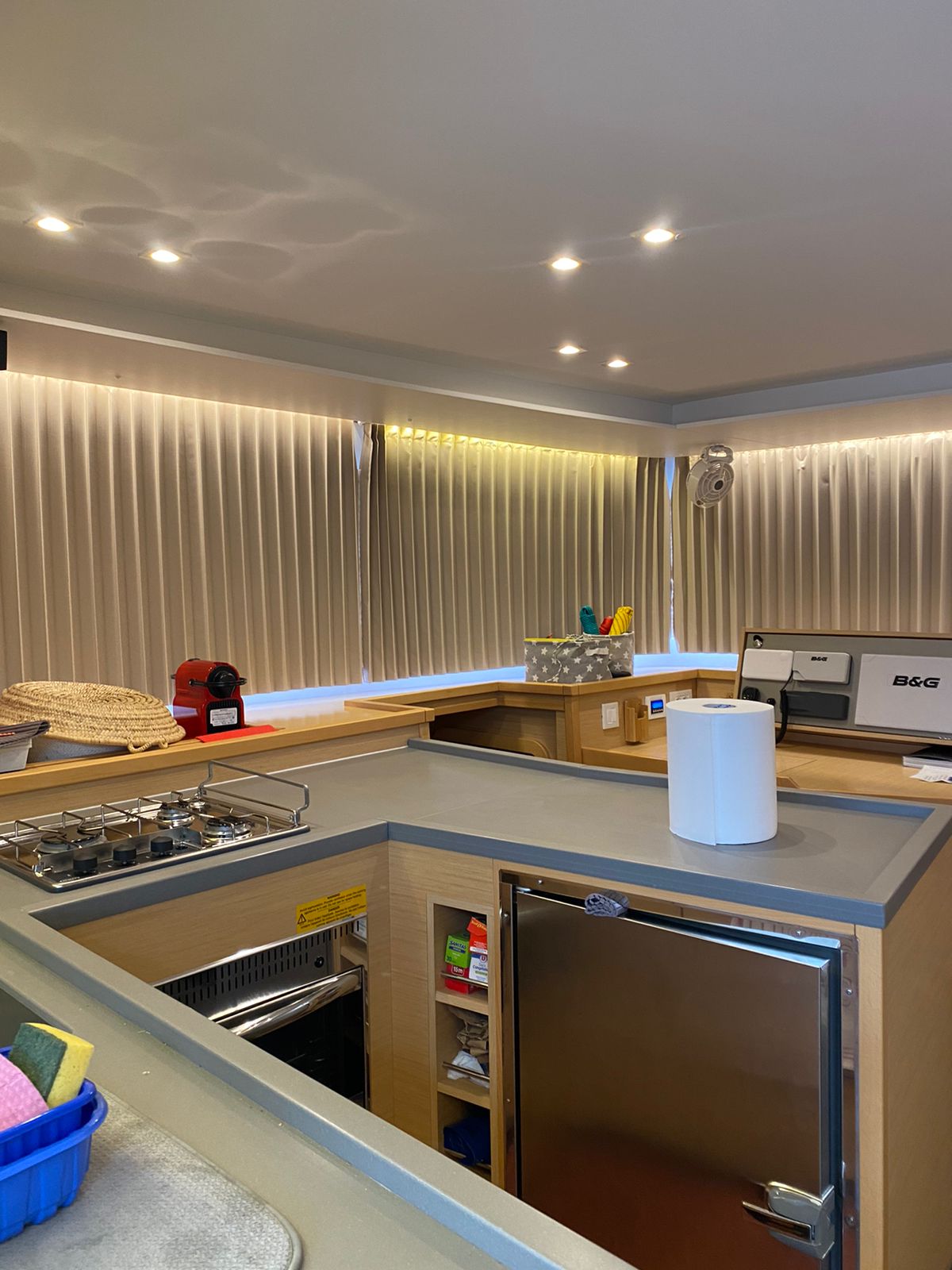 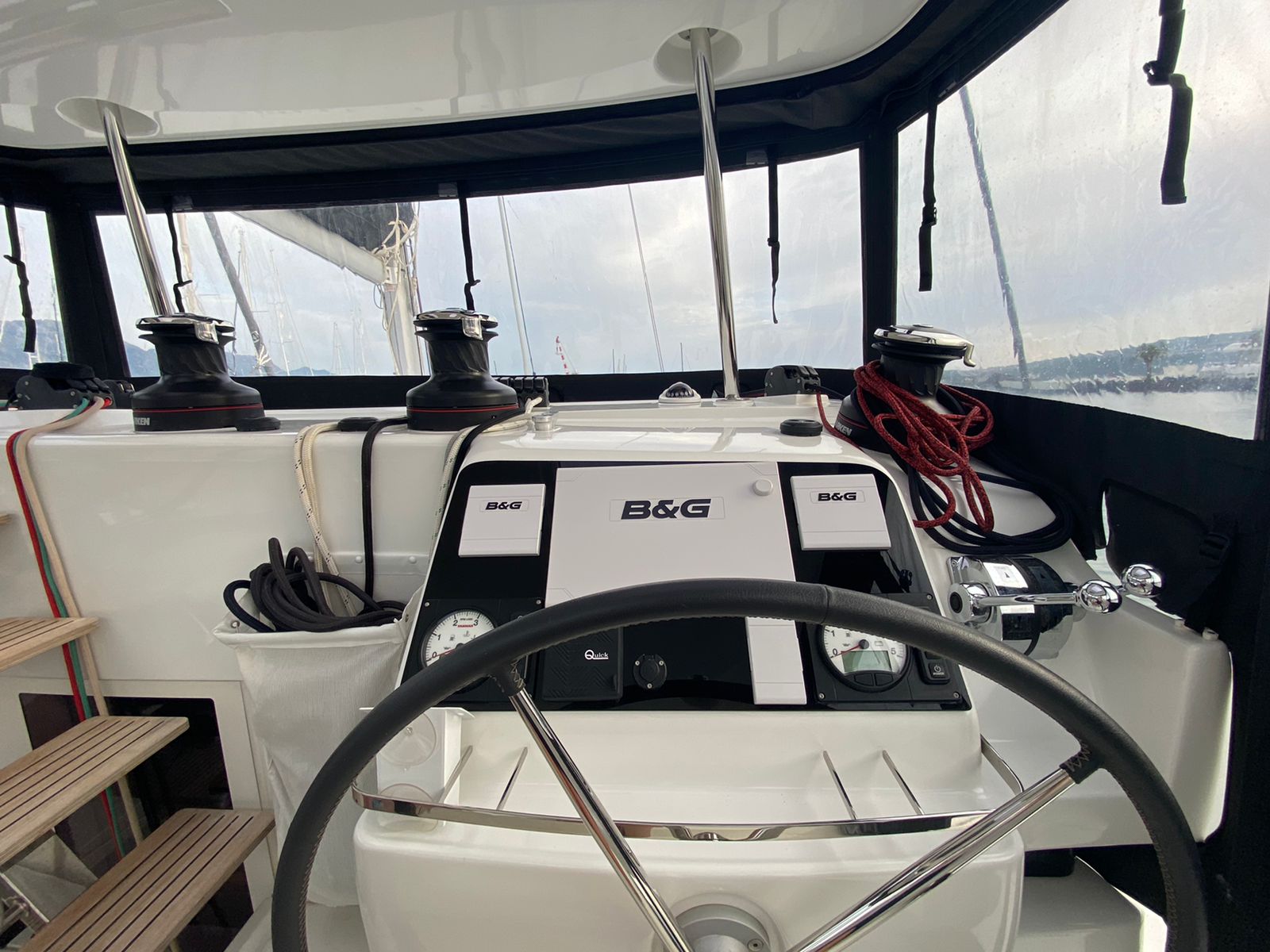 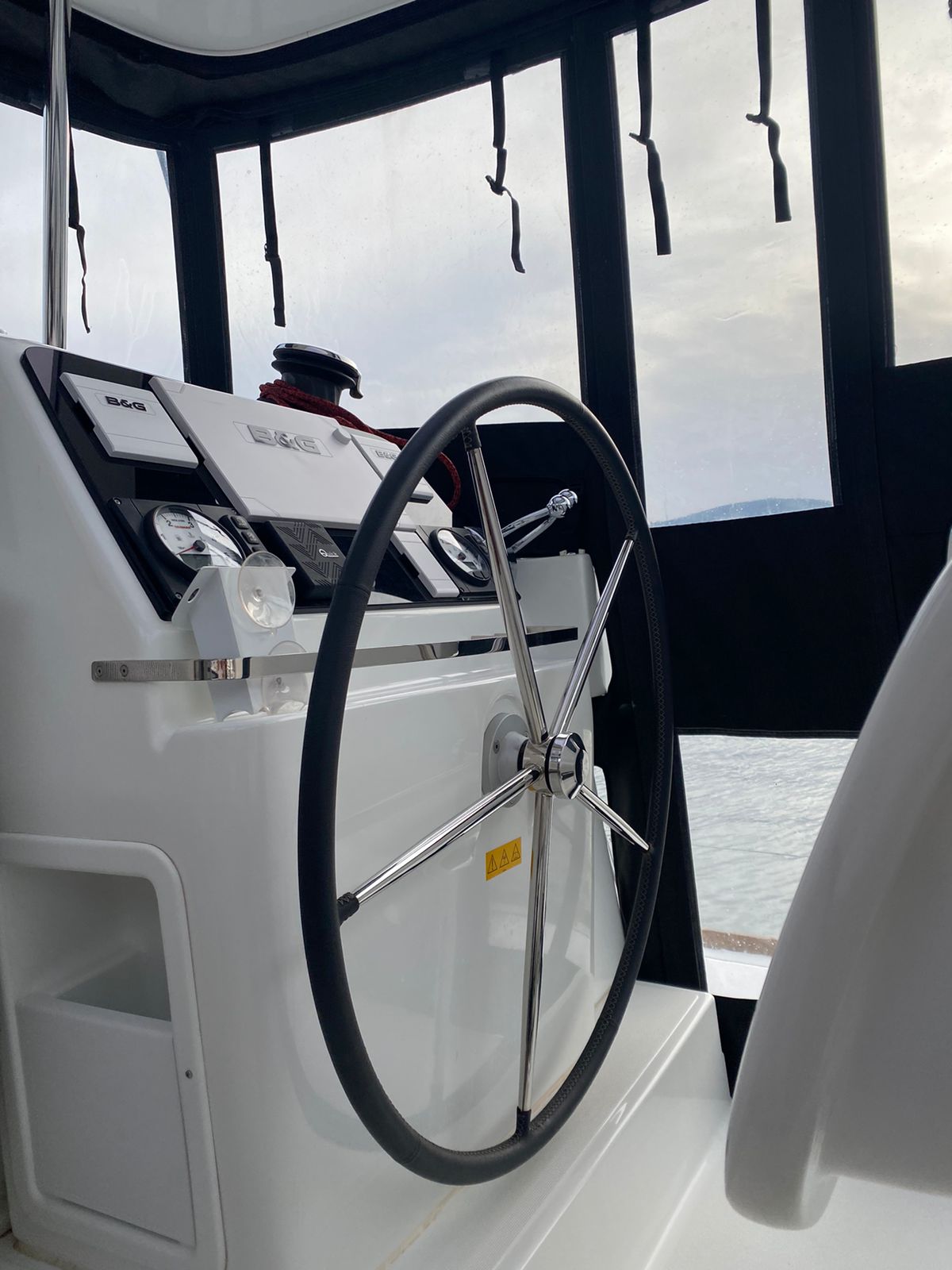 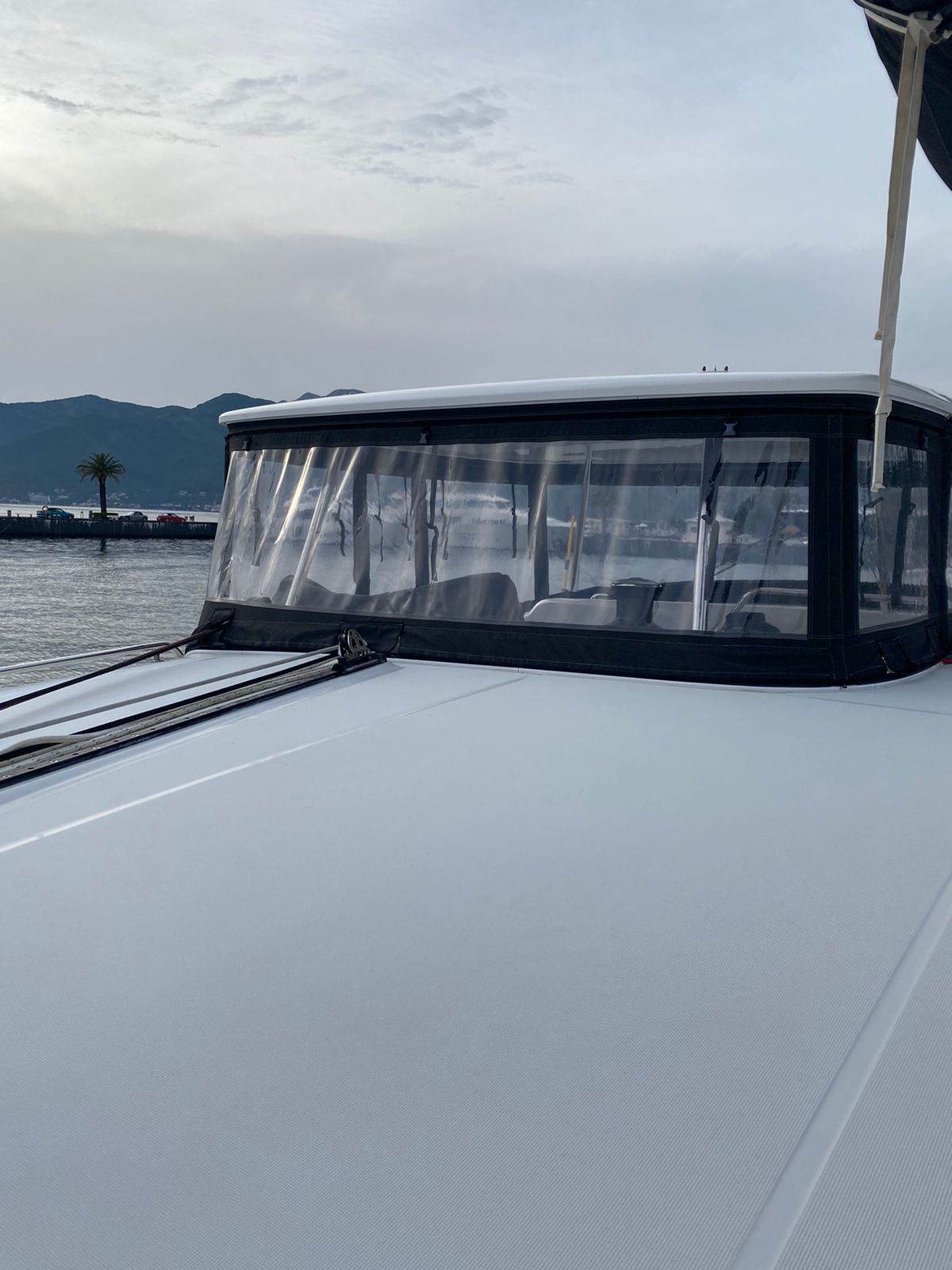 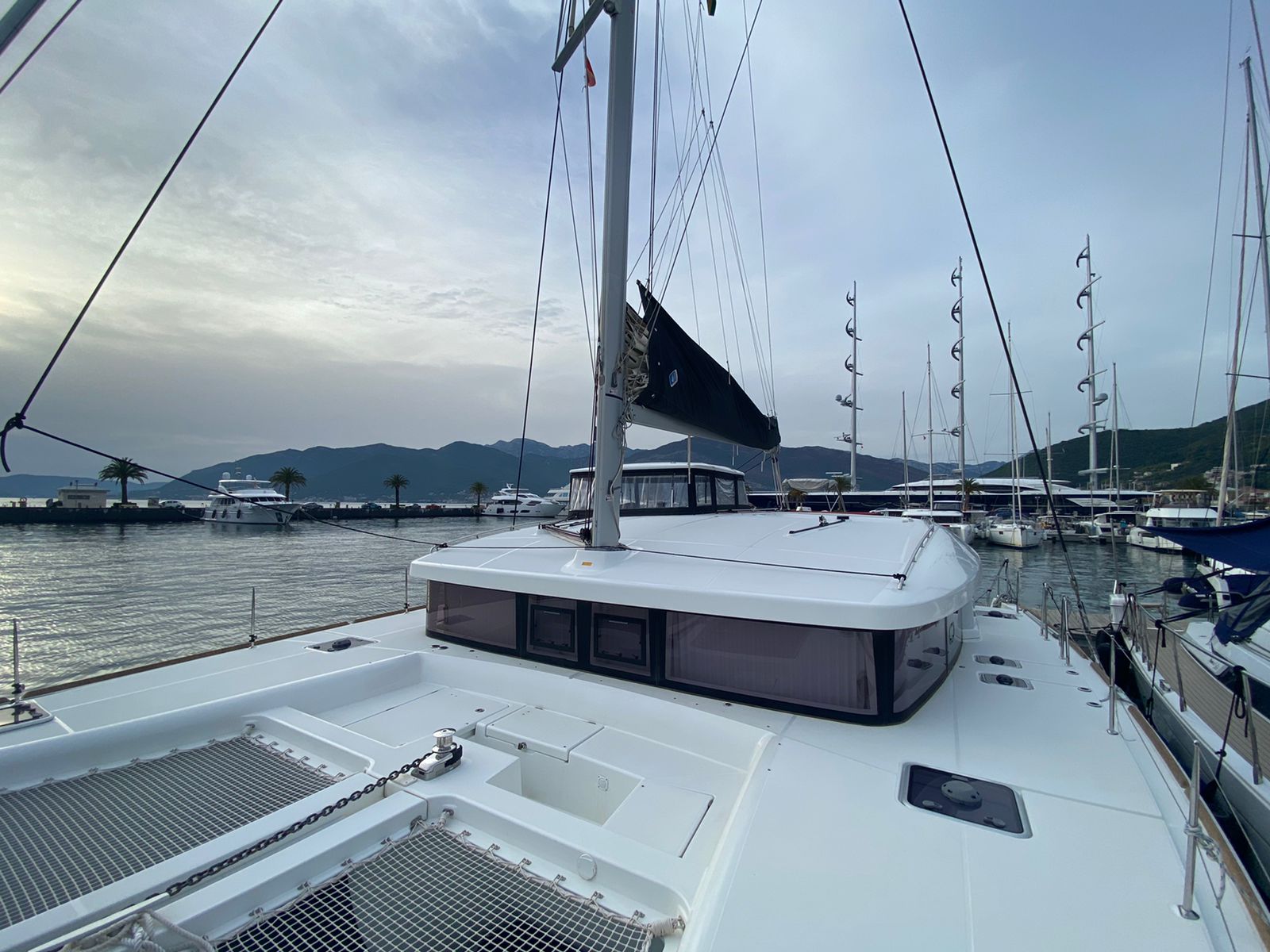 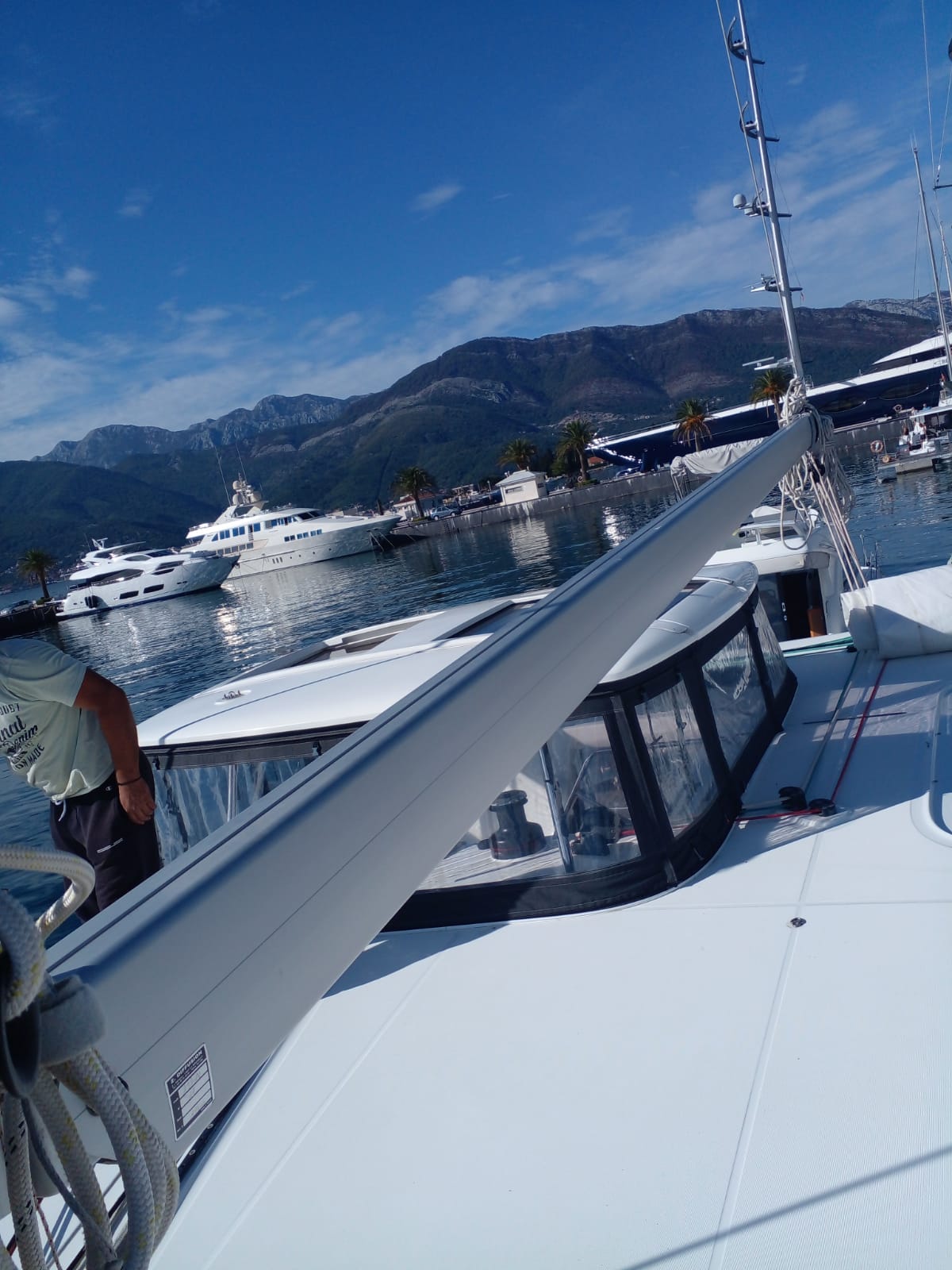 